Gabrielle Valdez Professor Herrera Art 305 22 February 2022 App Review 	While I was doing research on apps on my I-phone I noticed that there were a lot of options for “color by number” I remember when I was growing up, I use to love working on these color pages. I have worked with children under the age of ten for over eight years now and they all love to color. It is relaxing to them and the perfect thing to do after they have been playing outside for some time – it helps them unwind. The app I chose to review is Colorswipes - it is a free app and fairly easy to use. Once you download and open the app is gives you a variety of categories to choose from. It starts with the most popular color pages used, followed with the new color pages that were recently released, then all the options you can choose from. There are about twenty categories you can choose from varying from oil paintings, interiors, wallpapers, mandalas, holidays, food, nature, and many more. Once you choose a subject there are an endless amount of color pages you then can choose from. The color pages are age appropriate; some are very easy while others are a bit more challenging since they are more detailed.	Once you choose a page you want to color there are numbers on all the colors that sit on the bottom of the page, the color page only starts with so many numbers, once you finish a section more numbers follow but, if you zoom in a lot, you can see all the numbers that will need to be colored in. You color in the sections with an easy swiping gesture using your fingertip, once you are completely done with a specific color – it has a check mark that indicates you are now finished using that color then that color with a check mark goes to the end of the number chain. Once you are finished up with your coloring page you have the option to save it to your phone, share it with social networks, and/or share through via text message.	The pros to this app are its free, there are many levels of difficulty depending on the preference of the coloring page used. I think it is great for younger children to use for not only coloring but, to find double digit numbers, it will help them learn them better. Another pro to this app is that there is an endless amount of coloring pages that you can choose from and the app always updates newer coloring pages and categories. On the interior coloring pages, you get a sense of learning how to use perspective and getting to practice how three dimension is used. Some cons are that there are adds if you are not a “premium user.” Another con is that the color page does shift a bit if you are zooming in and out – it doesn’t stay in place and it is easy to move even if you’re not zooming in and out. Lastly, it would be great if the app let you search through the categories if you are looking for something very specific. Overall, I think this app is great for any age group. I was reading reviews and even elderly people love this app to help them unwind after a long day. 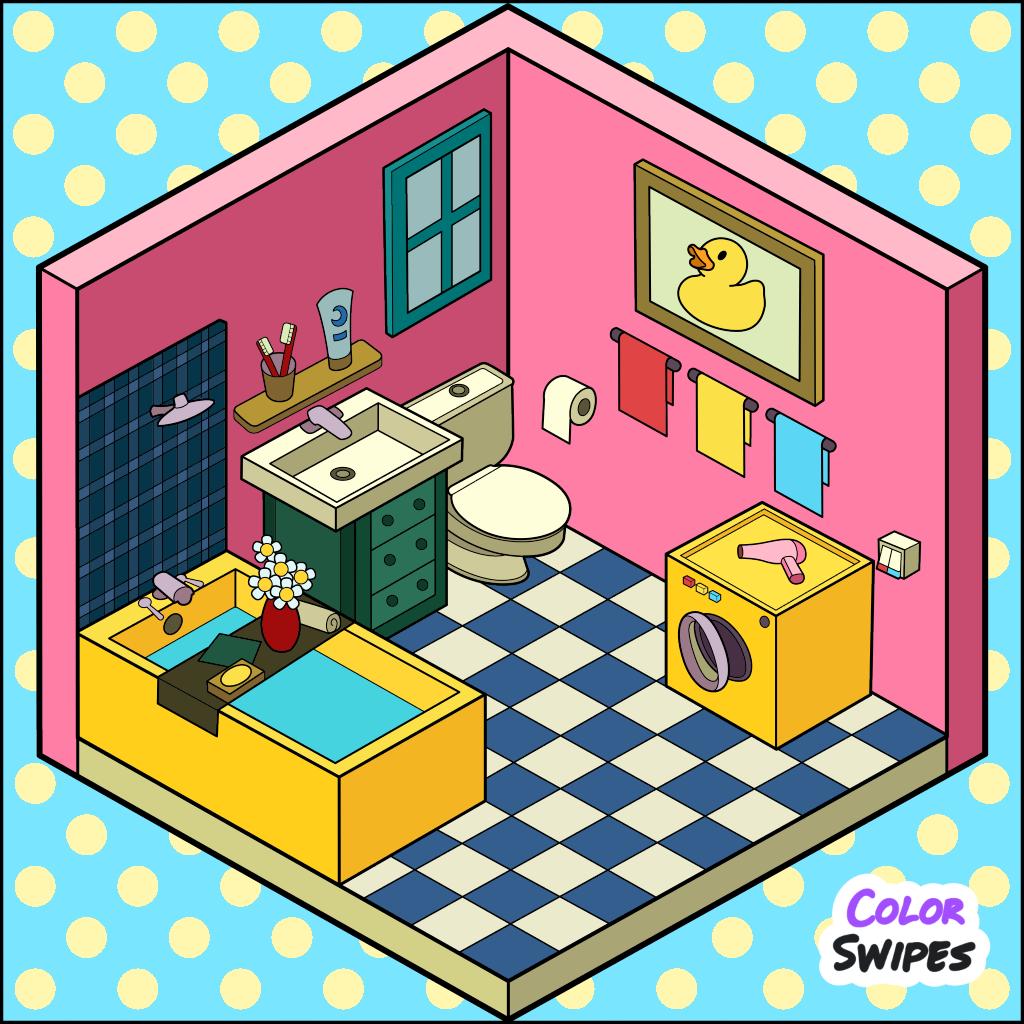 